REQUIRED: Complete address, phone, and email 
Name:		enter your name exactly as you would like it to appear on your certificate: first name  middle name  last name Job Title:	Years in Manufacturing:		Date of Birth (mm-dd-yyyy):		Preferred Address:	Home	Business Please do not use my email address for communications outside of SME.下記「PURCHASE SELECTION」のシェード欄の記入は不要です。PURCHASE SELECTION (check all that apply)NUMBER OF PEOPLE EMPLOYED AT BUSINESS ADDRESS (check one box only)	Less than 20		50–99		250–499		1,000–2,499	20–49		100–249		500–999		Over 2,500JOB FUNCTION (check one box only)	Owner/Company Mgmt./Corporate Executive	Manufacturing Production Management	Manufacturing Production 
Non-Management	Manufacturing Engineering Management	Manufacturing Engineering 
Non-Management	Quality Management	Product Design & Development	Product Development	Control Engineering	Educator/Instructor	Other Job Function (indicate below)
	PRIMARY END PRODUCT AT YOUR LOCATIONMETHOD OF PAYMENTPlease remit application and check/money order payment to:SMEAttn: Certification1000 Town Center, Suite 1910Southfield, MI 48075Credit Card Number: __________________________________ Expiration (MM/YY): _________________ CVV: _________________Cardholder Address:		City:	State/Province:		Zip Code:		Country:	NOTE: This application, along with the Proctor Form and Agreement, must be received by SME at least two weeks prior to your planned exam date. All prices are subject to change without notice. Visit sme.org/CMfgT or sme.org/CMfgE for the latest information.shikenmoushikomi-engBUSINESS ADDRESS	 NoneBUSINESS ADDRESS	 NoneHOME ADDRESSHOME ADDRESSHOME ADDRESSHOME ADDRESSCompany:Address:Division/Dept:City:Address:State/Province:PO Box/Mail Stop:Zip Code:City:Country:State/Province:Phone:Zip Code:Email:Country:Highest Degree Granted (check one)Highest Degree Granted (check one)Highest Degree Granted (check one)Highest Degree Granted (check one)Phone: Technician Technician Bachelor DoctorateCell Phone: Associate Associate Master NoneFax: Other Education:	 Other Education:	 Other Education:	 Other Education:	Email:MEMBERSHIP One-Year SME Membership:  	$138.00 Two-Year SME Membership:  	$248.50 Three-Year SME Membership: 	 $352.00Existing SME members, please provide your member number to receive the member rate:	Can we thank anyone for referring you?	EXAM FORMATSSelect the exam and format you wish to take belowCMfgT  certified manufacturing technologist (MFGTECHNOLOGIST)　 	nonmember	sme member Online Exam:	$490.00	$245.00 Paper/Pencil Exam:	$520.00	$275.00CMfgE  certified manufacturing engineer(MFGENGINEER)	nonmember	sme member Online Exam:	$520.00	$275.00 Paper/Pencil Exam:	$550.00	$305.00RECOMMENDED READING	nonmember	sme member	Fundamentals of Manufacturing, 	Third Edition (BK11PUB15)	$120.00	$108.00	Fundamentals of Manufacturing 	Workbook (BK14PUB2)	$30.00	$27.00	Fundamentals of Manufacturing Book	and Workbook Package (PK14PUB2)	$135.00	$121.50Shipping	$	Please call SME at 800.733.4763 for shipping cost based on delivery location.	TOTAL:	
Would you like to receive or continue to receive  magazine free of charge? SME members enjoy a continuous, uninterrupted subscription. 
	Yes	No
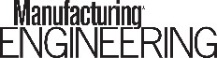 Type of Subscription: 	Digital	Print	BothSignature:	Date:	nonmembers must qualify to receive a print subscription.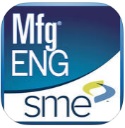 Download the app from iTunes® to read the magazine on your iPhone and iPad.
CERTIFICATION AUTHORIZATIONI hereby attest that all facts on this application are correct and no false information has been supplied. Further, I release SME to make any inquiries, which are necessary in ascertaining my qualifications for certification. I agree to abide by the decision of the  Oversight and Appeals Committee.  may release my exam score to my employer, instructor, and/or school.Signature:	
Date:	